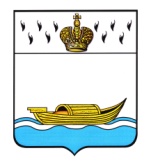                АДМИНИСТРАЦИЯ       Вышневолоцкого городского округа                                                    Распоряжениеот 03.07.2020                                                                                                № 913-р                                               г. Вышний ВолочекО внесении изменений в распоряжениеАдминистрации Вышневолоцкого городскогоокруга от 31.12.2019 № 13-р «Об утвержденииПеречня должностей муниципальной службыв Администрации Вышневолоцкого городскогоокруга, при назначении на которые гражданеи при замещении которых муниципальныеслужащие обязаны представлять сведения о своих доходах, об имуществе и обязательствахимущественного характера, а также сведенияо доходах об имуществе и обязательствахимущественного характера своих супруги(супруга) и несовершеннолетних детей» В соответствии со статьей 8 Федерального закона от 25.12.2008 № 273-ФЗ «О противодействии коррупции», Федеральным законом от 02.03.2007 г. № 25-ФЗ «О муниципальной службе в Российской Федерации», законом Тверской области от 09.11.2007 г. N 121-ЗО «О регулировании отдельных вопросов муниципальной службы в Тверской области», решением Думы Вышневолоцкого городского округа от 13.11.2019 № 48 «Об утверждении Положения о муниципальной службе муниципального образования Вышневолоцкий городской округ Тверской области», внести в Перечень должностей муниципальной службы в Администрации Вышневолоцкого городского округа, при назначении на которые граждане и при замещении которых муниципальные служащие обязаны представлять сведения о своих доходах, об имуществе и обязательствах имущественного характера, а также сведения доходах, об имуществе и обязательствах имущественного характера своих супруги (супруга) и несовершеннолетних детей, утвержденный  распоряжением Администрации Вышневолоцкого городского округа от 31.12.2019 № 13-р изменения, изложив его в новой редакции:«Переченьдолжностей муниципальной службы в Администрации Вышневолоцкого городского округа, при назначении на которые граждане и при замещении которых муниципальные служащие обязаны представлять сведения о своих доходах, об имуществе и обязательствах имущественного характера, а также сведения доходах, об имуществе и обязательствах имущественного характера своих супруги (супруга) и несовершеннолетних детейВысшие должности муниципальной службыПервый заместитель Главы Администрации Вышневолоцкого городского округаЗаместитель Главы Администрации Вышневолоцкого городского округа2. Главные должности муниципальной службыРуководитель самостоятельного структурного подразделения Администрации Вышневолоцкого городского округаЗаместитель руководителя самостоятельного структурного подразделения Администрации Вышневолоцкого городского округаРуководитель структурного подразделения в составе Администрации Вышневолоцкого городского округа3. Ведущие должности муниципальной службыРуководитель структурного подразделения в составе самостоятельного структурного подразделения Администрации Вышневолоцкого городского округаЗаместитель руководителя структурного подразделения в составе самостоятельного структурного подразделения Администрации Вышневолоцкого городского округаЗаместитель руководителя структурного подразделения в составе Администрации Вышневолоцкого городского округаРуководитель подразделения структурного подразделения в составе Администрации Вышневолоцкого городского округа4. Старшие должности муниципальной службыГлавный специалистВедущий специалист»Глава Вышневолоцкого городского округа		                  Н.П. Рощина